    Ҡ А Р А Р                                                                                               ПОСТАНОВЛЕНИЕот  10 января 2024 г.                                                                      № 4                                                                                    О проведении надзорной профилактической операции «Жилище-2024»     В соответствии с постановлением администрации муниципального района Ишимбайский район Республики Башкортостан от 29.01.2015 г. № 237 и в целях проведения комплекса превентивных мер по предупреждению пожаров, минимизации материальных и социальных потерь, повышения уровня противопожарной защиты объектов жилого сектора на территории сельского поселения Кузяновский сельсовет муниципального района Ишимбайский район Республики Башкортостан  п о с т а н о в л я ю:1. Провести на территории сельского поселения надзорною профилактическую операцию «Жилище-2024» с 01.01.2024 год по 31.12.2024г.2.Утвердить план организационно-профилактических мероприятий по проведению операции «Жилище-2024» (прилагается).3.Уточнить   списки  многодетных , престарелых   и  неблагополучных  семей. (списки  прилагается )4. Отчеты по установленной форме предоставлять еженедельно по пятницам в  Салаватский  МОНД  и ПР  УНД и ПР ГУ  МЧС  России по РБ.5. Контроль за исполнением данного постановления оставляю за собой.Глава администрацииСП  Кузяновский сельсовет                                        Хайретдинов Ф.Х.								УТВЕРЖДАЮ								Глава администрации 								сельского поселения								Кузяновский сельсовет								МР Ишимбайский район РБ								_________Хайретдинов Ф.Х.								«10» января  2024 г.ПЛАНорганизационно-профилактических мероприятий по проведению операции «Жилище-2024» по СП Кузяновский сельсоветмуниципального района Ишимбайский район Республики БашкортостанУправляющий делами                                      Хисматуллина Г.Х.Башкортостан Республикаhы Ишембай районы муниципаль районы Көҙән  ауыл советы ауыл биләмәhе хакимиәте 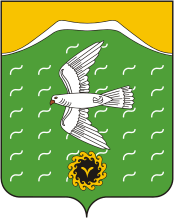 Администрация сельского поселения Кузяновский сельсовет муниципального района Ишимбайский район Республики БашкортостанСовет  урамы, 46,Көҙән  ауылы, Ишембай районы, Башкортостан Республикаһы453234Тел.; 8(34794) 73-243, факс 73-200.Е-mail: kuzansp@rambler.ruул. Советская, 46,с.Кузяново, Ишимбайский район, Республика Башкортостан453234Тел.; 8(34794) 73-243, факс 73-200.Е-mail: kuzansp@rambler.ru№Наименование мероприятийОтветственные исполнителиСрок исполнения1Организовать проведение подворного обхода граждан жилых домов с вручением предложений по устранению нарушений правил пожарной безопасностиЛатыпов  У.З.Исанаманов  И.С.Махмутов  Я.М.Исанаманов  И.С.11.01.2024 - 31.07.202401.08.2024 -31.12.20242Провести целевые рейды по проверке противопожарного состояния мест проживания взятых на учет малоимущих одиноких пенсионеров и инвалидов, многодетных семей, а также лиц, склонных к злоупотреблению алкоголем.Латыпов  У.З.Исанаманов  И.С.Махмутов  Я.М.Исанаманов  И.С.март3Организовать и провести мероприятия по выявлению не эксплуатируемых строений и других мест возможного проживания лиц без определенного места жительства, а также сносу объектов снятых с учета.Администрация СПМарт 4Провести сходы граждан с обсуждением вопросов по разъяснению мер пожарной безопасностиАдминистрация СПТечение года5Организовать распространение среди населения агитационных и пропагандистских материалов на противопожарную тематикуЛатыпов  У.З.Исанаманов  И.С.Махмутов  Я.М.Исанаманов  И.С.Течение года6Произвести опашку населенных пунктов, потенциально подверженных опасности лесных пожаров  в пожароопасный периодАдминистрация СПМай , сентябрь